АДМИНИСТРАЦИЯ  РЕТЮНСКОГО СЕЛЬСКОГО ПОСЕЛЕНИЯ ЛУЖСКОГО
 МУНИЦИПАЛЬНОГО РАЙОНАП О С Т А Н О В Л Е Н И Еот 31.12.2020 года № 297Об утверждении муниципальной программы  «Энергосбережение и повышения энергетической эффективности на территории Ретюнского сельского поселения на 2021-2025 годы»	В соответствии с Федеральными законами от 06 октября 2003 года № 131-ФЗ «Об общих принципах организации местного самоуправления в Российской Федерации», от 23 ноября 2009 года № 261-ФЗ «Об энергосбережении и о повышении энергетической эффективности и о внесении изменений в отдельные законодательные акты Российской Федерации», ПОСТАНОВЛЯЕТ:1. Утвердить муниципальную программу «Энергосбережение и повышение энергетической эффективности МУ «Культурно-досуговый  центр» Ретюнского  сельского  поселения  на 2021 – 2025 годы» (прилагается).2. Настоящее постановление вступает в силу с момента подписания. 3. Контроль за исполнением настоящего постановления оставляю за собой.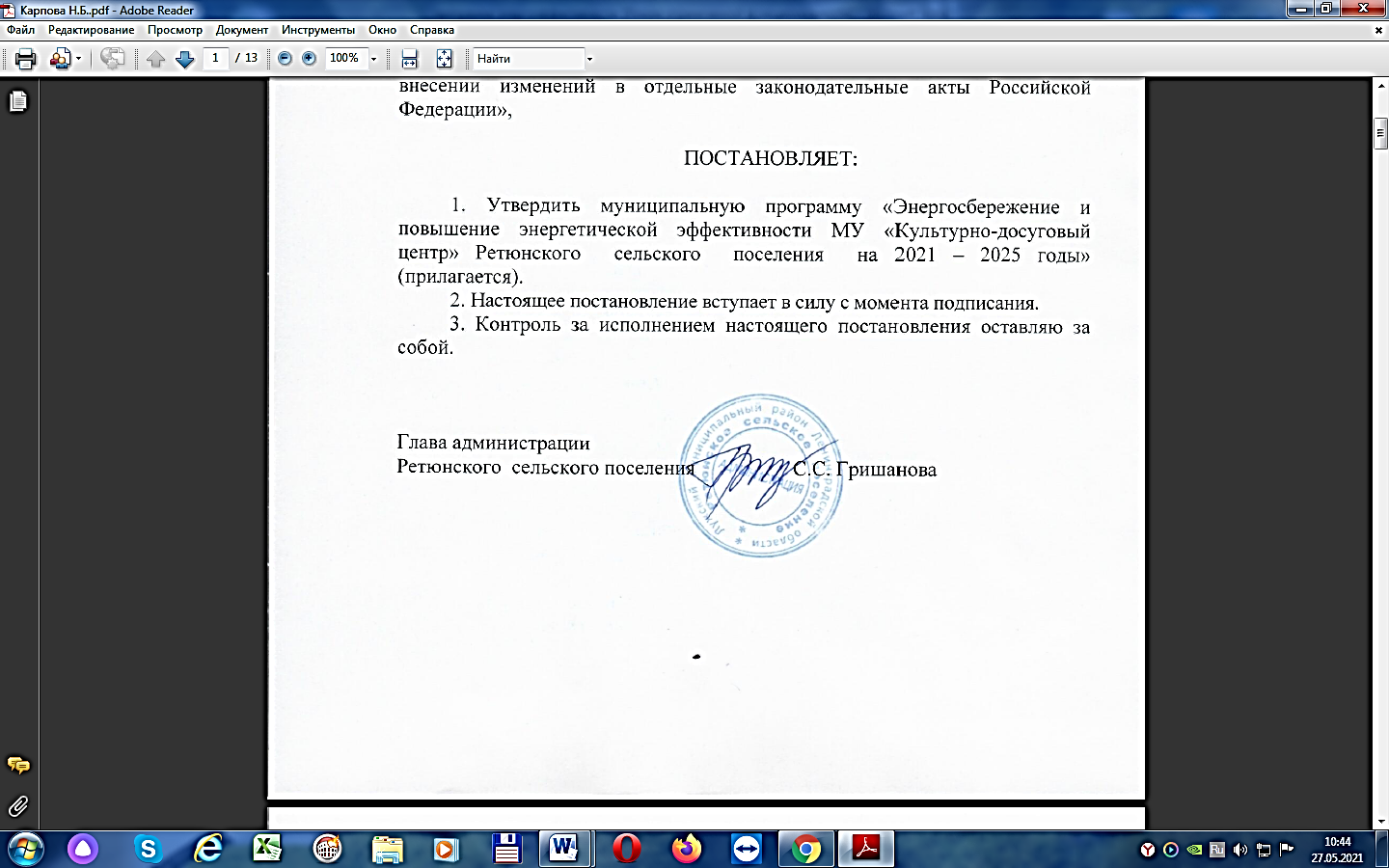 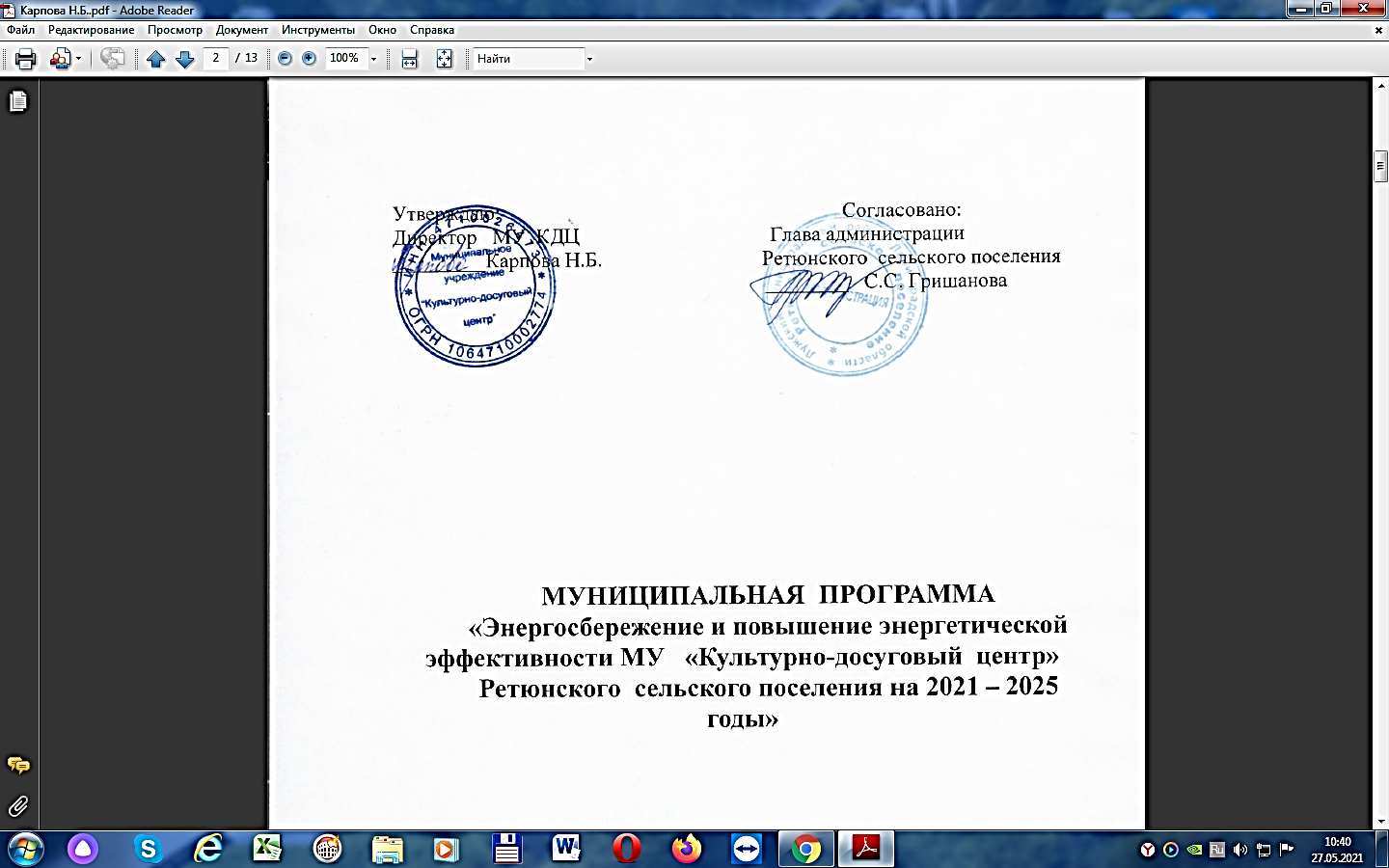 МУНИЦИПАЛЬНАЯ  ПРОГРАММА«Энергосбережение и повышение энергетической эффективности МУ   «Культурно-досуговый  центр»Ретюнского  сельского поселения на 2021 – 2025 годы»д. Ретюнь2020Паспорт ПрограммыОбщие положенияПрограмма разработана в соответствии с нормативными актами Российской Федерации: Федеральный закон от 23 ноября 2009 года № 261-ФЗ «Об энергосбережении и повышении энергетической эффективности и о внесении изменений в отдельные законодательные акты Российской Федерации»; - Федеральный закон от 06 октября 2003 года № 131-ФЗ «Об общих принципах организации местного самоуправления в Российской Федерации»; - Распоряжение Правительства Российской Федерации от 31.12.2009 года № 1225 «О требованиях к региональным и муниципальным программам в области энергосбережения и повышения энергетической эффективности»; - Распоряжение Правительства РФ от 31 декабря 2009 года № 1830- р «План мероприятий по энергосбережению и повышению энергетической эффективности в Российской Федерации, направленных на реализацию Федерального закона «Об энергосбережении и о повышении энергетической эффективности и о внесении изменений в отдельные законодательные акты Российской Федерации»; - Постановление Правительства РФ от 20 февраля 2010 года № 67 «О внесении изменений в некоторые акты Правительства РФ по вопросам определения полномочий федеральных органов исполнительной власти в области энергосбережения и повышения энергетической эффективности»; - Приказ Министерства экономического развития РФ от 17 февраля 2010 года № 61 «Об утверждении примерного перечня мероприятий в области энергосбережения и повышения энергетической эффективности, который может быть использован в целях разработки региональных, муниципальных программ в области энергосбережения и повышения энергетической эффективности»;- Постановление администрации  Ретюнского  сельского поселения  от 24.12.2019  года № 133  « Об утверждении  Порядка разработки, реализации и оценки эффективности МУ  «Культурно-досуговый  цент» Ретюнского  сельского поселения.1.Общая характеристика сферы реализации муниципальной Программы       В целях повышения эффективности использования топливно-энергетических ресурсов и создания необходимых условий для перевода экономики на энергосберегающий путь развития, устойчивого обеспечения энергоносителями, уменьшения негативного воздействия на окружающую среду, повышения энергетической безопасности на территории сельского поселения  МУ  КДЦ  разработана настоящая Программа. Разработка Программы является основой для определения политики в области энергосбережения и энергетической эффективности.       Энергосбережение является актуальным и необходимым условием нормального функционирования МУ  «Культурно-досуговый  цент»  Ретюнского  сельского поселения, так как повышение эффективности использования энергетических ресурсов при непрерывном росте цен на энергоресурсы и соответственно росте стоимости электрической, тепловой  энергии позволяет добиться существенной экономии,  как энергетических ресурсов, так и финансовых  ресурсов.  Анализ функционирования организации показывает, что основные потери энергетических ресурсов наблюдаются при неэффективном использовании, распределении и потреблении электрической, тепловой энергии, водопотреблении. Нерациональное использование и потери приводят к увеличению затрат на данный вид ресурсов. Соответственно это приводит:- к росту бюджетного финансирования;- к ухудшению экологической обстановки.   Программа энергосбережения должна обеспечить снижение потребления  энергетических ресурсов за счет выполнения плана мероприятий и соответственно перехода на экономичное и рациональное расходование энергетических ресурсов при полном удовлетворении потребностей в количестве и качестве энергетических ресурсов, превратить энергосбережение в решающий фактор технического функционирования.2. Цели и задачи, целевые показатели, ожидаемые конечные результаты, сроки  и этапы реализации    программ.Целью  программы  является : Снижение расходов бюджета МУ  «Культурно-досуговый  цент» Ретюнского  сельского поселения на энергоснабжение муниципальных зданий.Для достижения указанной цели необходимо решить следующие задачи:-обеспечение учета используемых энергоресурсов МУ  «Культурно-досуговый  цент» Ретюнского  сельского поселения; - снижение объема потребления энергоресурсов МУ  «Культурно-досуговый  цент» Ретюнского  сельского поселения ;- сокращение расходов на оплату энергоресурсов  МУ  «Культурно-досуговый  цент» Ретюнского  сельского поселения:Перечень целевых показателей   муниципальной Программы    В результате реализации программных мероприятий произойдет следующее:- доля объема электрической энергии, расчеты за которую осуществляются с использованием приборов учета, в общем объеме электрической энергии, потребляемой (используемой) МУ  «Культурно-досуговый  цент» Ретюнского  сельского поселения %;- доля объема потребления воды, расчеты за которую осуществляются с использованием приборов учета, в общем объеме водопотребления, потребляемой (используемой) МУ  «Культурно-досуговый  цент» Ретюнского  сельского поселения %- снижение расходов на энергоносители на 10%;-количество замененных ламп освещения на светодиодные, энергосберегающие лампы, шт.;- количество установленных приборов учета электроэнергии, водосчетчика.Сроки  реализации  муниципальной  Программы:2020-2025 годы.Целевые показатели (индикаторы) муниципальной  программы и прогноз конечных результатов реализации муниципальной программы
Сведения о показателях (индикаторах)  программы представлены в приложении 1  программе.

Сведения о порядке сбора информации и методике расчета целевых показателей (индикаторов) государственной программы приведены в приложении 2 к  программе.

Реализация запланированного   программой комплекса мероприятий позволит достичь следующих результатов:- снижения объемов потребления энергетических ресурсов на 10%;- снижение нагрузки по оплате энергоносителей на местный бюджет 10%.3.Информация о финансовом обеспечении и реализации  муниципальной Программы за счет средств бюджета сельского поселенияОбщий объем финансирования Программы на 
2021 – 2025  годы   за счет бюджета поселения  составляет  350,0 тыс. руб., Финансовое обеспечение Программы подлежит ежегодному уточнению и корректировке.4.Характеристика основных мероприятий муниципальной ПрограммыДля достижения целей и решения задач Программы  необходимо реализовать ряд основных  мероприятий.
Основное мероприятие 1     « Снижение расходов на энергоресурсы».В рамках осуществления данного основного мероприятия предусматривается выполнение следующего комплекса мероприятий:- создание системы управления эффективностью использования энергии вЗдании   МУ  «Культурно-досуговый  цент» Ретюнского  сельского поселения.- проведение разъяснительной работы среди работников на тему важности экономии энергии и энергоресурсов;- принятие нормативно правовых актов в области энергосбережения;- проведение ремонтных работ отопления;- поверка, замена вышедших из строя приборов учета.Приложение № 1СВЕДЕНИЯо  целевых показателях муниципальной программы на 2021-2025 годы»Приложение 2к ПрограммеСВЕДЕНИЯ О ПОРЯДКЕ СБОРА ИНФОРМАЦИИ И МЕТОДИКЕ РАСЧЕТА ЦЕЛЕВЫХ ПОКАЗАТЕЛЕЙ (ИНДИКАТОРОВ) МУНЦИПАЛЬНОЙ  ПРОГРАММЫ<1> 1 - официальная статистическая информация; 2 - бухгалтерская и финансовая отчетность; 3 - ведомственная отчетность; 4 –фактические данные . При наличии утвержденной формы статистического учета по базовому показателю приводятся наименование формы статистической отчетности и реквизиты акта, которым она утверждена.
<2> Указываются предприятия (организации) различных секторов экономики, группы населения, домашних хозяйств и др.
<3> 1 - сплошное наблюдение; 2 - способ основного массива; 3 - выборочное наблюдение; 4 - монографическое наблюдение.ПЕРЕЧЕНЬ ОСНОВНЫХ МЕРОПРИЯТИЙ ПРОГРАММЫ 1Наименование ПрограммыМуниципальная Программа ««Энергосбережение и повышение энергетической эффективности  на 2021 – 2025 годы»Основание для разработки Программы- Федеральный закон от 23 ноября 2009 года № 261-ФЗ «Об энергосбережении и повышении энергетической эффективности и о внесении изменений в отдельные законодательные акты Российской Федерации»; - Федеральный закон от 06 октября 2003 года № 131-ФЗ «Об общих принципах организации местного самоуправления в Российской Федерации»; - Распоряжение Правительства Российской Федерации от 31.12.2009 года № 1225 «О требованиях к региональным и муниципальным программам в области энергосбережения и повышения энергетической эффективности»; - Распоряжение Правительства РФ от 31 декабря 2009 года № 1830- р «План мероприятий по энергосбережению и повышению энергетической эффективности в Российской Федерации, направленных на реализацию Федерального закона «Об энергосбережении и о повышении энергетической эффективности и о внесении изменений в отдельные законодательные акты Российской Федерации»; - Постановление Правительства РФ от 20 февраля 2010 года № 67 «О внесении изменений в некоторые акты Правительства РФ по вопросам определения полномочий федеральных органов исполнительной власти в области энергосбережения и повышения энергетической эффективности»; - Приказ Министерства экономического развития РФ от 17 февраля 2010 года № 61 «Об утверждении примерного перечня мероприятий в области энергосбережения и повышения энергетической эффективности, который может быть использован в целях разработки региональных, муниципальных программ в области энергосбережения и повышения энергетической эффективности»;- постановление администрации Серебрянского   сельского поселения  от  24.12.2020 года № 133 « Об утверждении  Порядка разработки, реализации и оценки эффективности МУ  КДЦРазработчик Программы Директор  МУ  «Культурно-досуговый  центр»  Ретюнского  сельского поселения.Цели ПрограммыЭффективное и рациональное использование энергетических ресурсов, чтобы соответственноснизить расход бюджетных средств на ЭР. Разработкамероприятий, обеспечивающих устойчивое снижениепотребления ЭР. Определение сроков внедрения,источников финансирования и ответственных заисполнение, разработанных предложений и мероприятийЗадачи Программы-обеспечение учета используемых энергоресурсов;- снижение объема потребления энергоресурсов;- сокращение расходов на оплату энергоресурсов Сроки  реализации Программы2021-2025 Источники финансированияСредства бюджета Ретюнского сельского поселенияИсполнителиОтветственные работники учреждения.Контроль за исполнением Программы Контроль за реализацией Программы  осуществляет администрация Ретюнского сельского поселения.№п/пЗадача, направленная на достижение целиНаименование целевого показателяЕд. изм.Значение целевого показателя ( индикатора)Значение целевого показателя ( индикатора)Значение целевого показателя ( индикатора)Значение целевого показателя ( индикатора)Значение целевого показателя ( индикатора)Значение целевого показателя ( индикатора)Значение целевого показателя ( индикатора)№п/пЗадача, направленная на достижение целиНаименование целевого показателяЕд. изм.Отчетный 2019годОценочный 2020годПлановый периодПлановый периодПлановый периодПлановый периодПлановый период№п/пЗадача, направленная на достижение целиНаименование целевого показателяЕд. изм.Отчетный 2019годОценочный 2020год202120222023202420251обеспечение учета используемых энергоресурсов МУ  «Культурно-досуговый  цент» Ретюнского  сельского поселения.Количество установленных приборов учета электроэнергиишт01000001обеспечение учета используемых энергоресурсов МУ  «Культурно-досуговый  цент» Ретюнского  сельского поселения.количество установленных водосчетчиковшт01000012. снижение объема потребления энергоресурсов МУ  «Культурно-досуговый  цент» Ретюнского  сельского поселения.Уменьшение доли объема электрической энергии, расчеты за которую осуществляются с использованием приборов учета, в общем объеме электрической энергии, потребляемой (используемой) МУ  «Культурно-досуговый  цент» Ретюнского  сельского поселения.%00550002. снижение объема потребления энергоресурсов МУ  «Культурно-досуговый  цент» Ретюнского  сельского поселения.Уменьшение доли объема потребления воды, расчеты за которую осуществляются с использованием приборов учета, в общем объеме водопотребления, потребляемой (используемой) МУ  «Культурно-досуговый  цент» Ретюнского  сельского поселения.%0000000N
п/п Наименование целевого показателя (индикатора)Единица измерения Определение целевого показателя (индикатора)Временные характеристики целевого показателя (индикатора)Алгоритм формирования (формула) и методологические пояснения к целевому показателю (индикатору)Показатели, используемые в формуле Метод сбора информации, индекс формы отчетности <1>Объект и единица наблюдения <2>Охват единиц в совокупности <3>Ответственный за сбор данных по целевому показателю (индикатору)1 2 3 4 5 6 7 8 9 10 11 1.доля объема электрической энергии, расчеты за которую осуществляются с использованием приборов учета, в общем объеме электрической энергии, потребляемой (используемо) СКЦДиО «Романтик» Серебрянского сельского поселения%Отношение объема электрической энергии, расчеты за которую осуществляются с использованием приборов учета, в общем объеме электрической энергии, потребляемой (используемо) СКЦДиО «Романтик» Серебрянского сельского поселениягодовая, на дату Доээ=(Кээпу/Коээ)*100%Кээпу- количество электроэнергии потребленной по приборам учетаКоээ- общее количество потребленной электроэнергии4 Электроэнергия потребленная в здании администрации1 Главный бухгалтерЛарионова  Ольга  Владимировна2.доля объема потребления воды, расчеты за которую осуществляются с использованием приборов учета, в общем объеме водопотребления, потребляемой (используемой) СКЦДиО «Романтик» Серебрянского сельского поселения%Отношение объема потребленной воды расчеты за которую осуществляются с использованием приборов учета, в общем объеме водопотребления, потребляемой (используемой) СКЦДиО «Романтик» Серебрянского сельского поселениягодовая, на датуДпв=(Кпвпу\Кпво)*100%Кпвпу-количество потребленной воды по приборам учетаКпво- количество потребленной воды общее4 Водопотребление1 Главный бухгалтер.Ларионова  Ольга  Владимировна3.снижение расходов на энергоносители %Отношение расходов на электрическую энергию к  расходам на элетроэнергию в 2019ггодовая, на датуДээ=(Крээ/Кээ2019)*100%Крээ- количесттво расходов на электроэнергиюКээ2019- количество расходов на электроэнергию в 2019г4Расходы на элетроэнергию1Главный бухгалтер Ларионова  Ольга  Владимировна4количество замененных ламп освещения на светодиодны, энергосберегающие лампы, штКоличество замененных светильников 60 шт в 2019Годовая на датуКоличество замененных светильниковКоличество замененных светильников4светильники1. Главный бухгалтер Ларионова  Ольга  Владимировна5Количество установленных приборов учета электроэнергииштКоличество установленных приборов учета электроэнергии 1 шт 2020годГодовая на датуКоличество установленных приборов учета электроэнергииКоличество установленных приборов учета электроэнергии4Прибор учета электроэнергии1Главный бухга Ларионова  Ольга  Владимировна лтер 6Количество установленных водосчетчиковШтКоличество установленных водосчетчиков 1шт 2020гГодовая на датуКоличество установленных водосчетчиковКоличество установленных водосчетчиков4водосчетчик1Главный бухгалтер Ларионова  Ольга  ВладимировнаПриложение 3 Наименование основного мероприятия Ответственный исполнитель, исполнители Ожидаемый непосредственный результат Источник финансированияГоды реализации и источник финансового обеспечения Годы реализации и источник финансового обеспечения Годы реализации и источник финансового обеспечения Годы реализации и источник финансового обеспечения Годы реализации и источник финансового обеспечения Годы реализации и источник финансового обеспечения Годы реализации и источник финансового обеспечения Годы реализации и источник финансового обеспечения 2021 год 2022 год 2022 год 2023 год 2023 год 2024 год 2024 год 2025 год 1 2 3 4 5 6 6 7 7 8 8 9  Введение в организацииответственного за соблюдениережима экономии и порядкаих отчётности по достигнутойэкономииРуководительорганизацииОрганизация иконтрольпотребленияэнергоресурсовБез затратРазработка технико-экономических обоснований вцелях внедренияэнергосберегающихтехнологий для привлечениявнебюджетногофинансированияОтветственные заэнергосбережение ворганизации.Без затратРазработка Положения обэнергосбережении, разработкаПоложения о порядкестимулирования работниковза экономию энергии иэнергоресурсов, регулярноепроведение в организациисовещаний поэнергосбережениюОтветственные заэнергосбережение ворганизацииОрганизация иконтрольпотребленияэнергоресурсовБез затрат